Мероприятия в рамках проекта  «Робототехника. Индивидуальные образовательные траектории и навыки будущего»за I полугодие 2016/2017 учебного года1.Участие в городской презентационной площадке «Инновационное пространство муниципальной системы образования города Ярославля»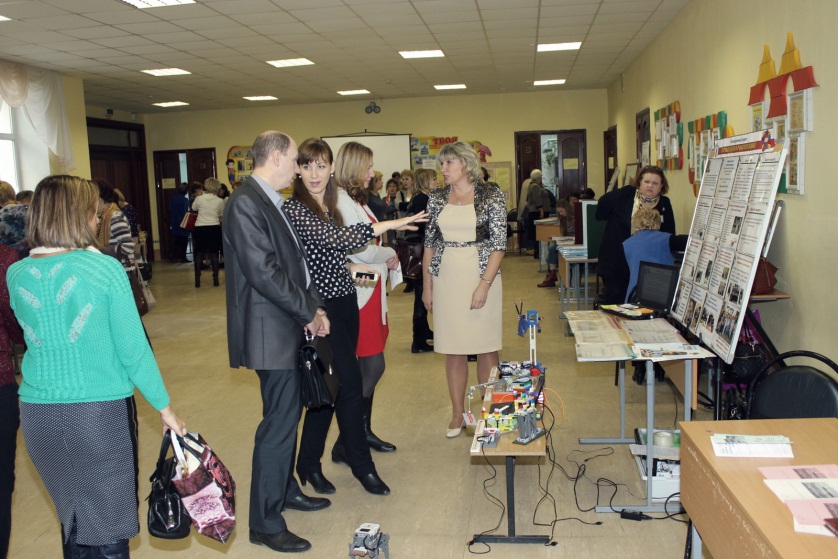 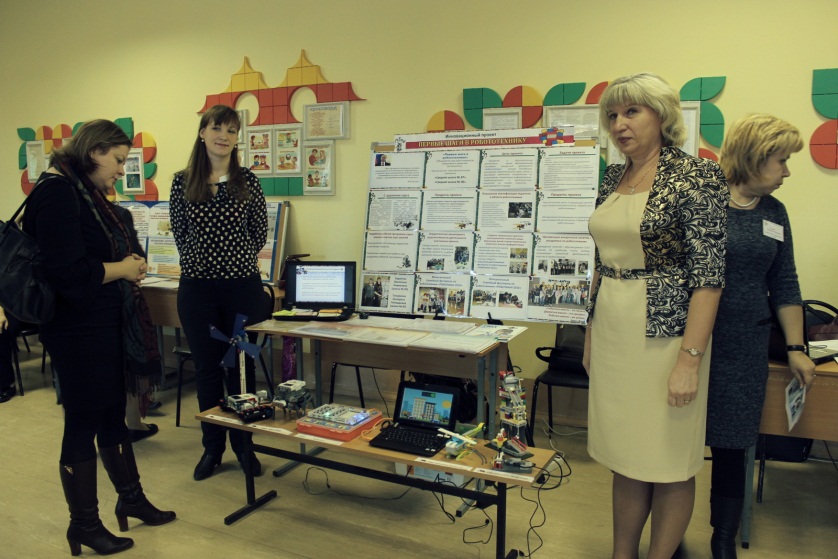 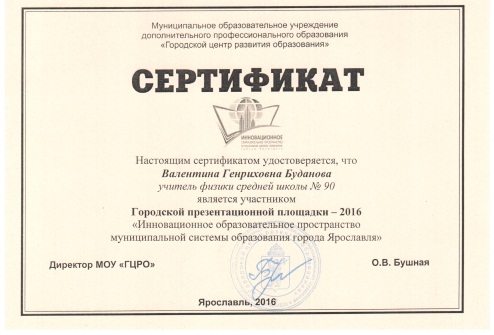 Участие в IV Всероссийском форуме «Будущие интеллектуальные лидеры России».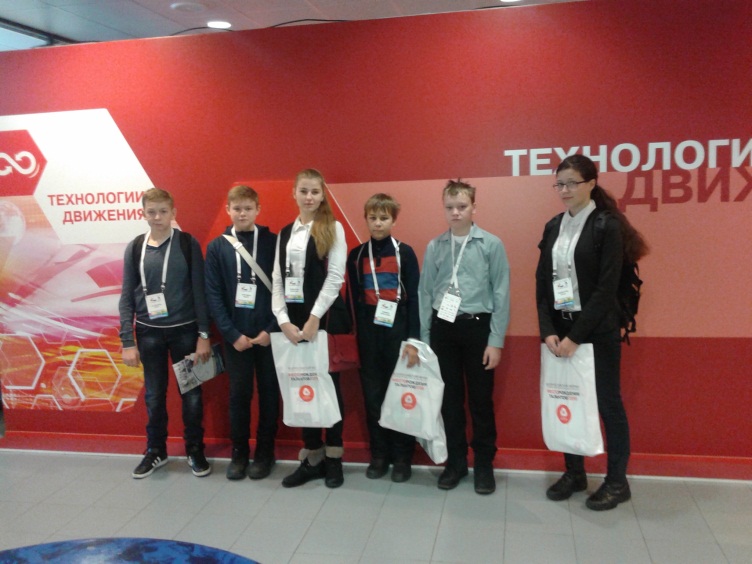 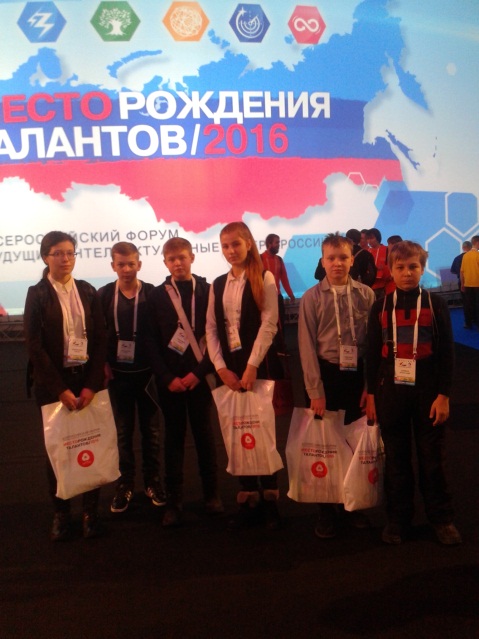 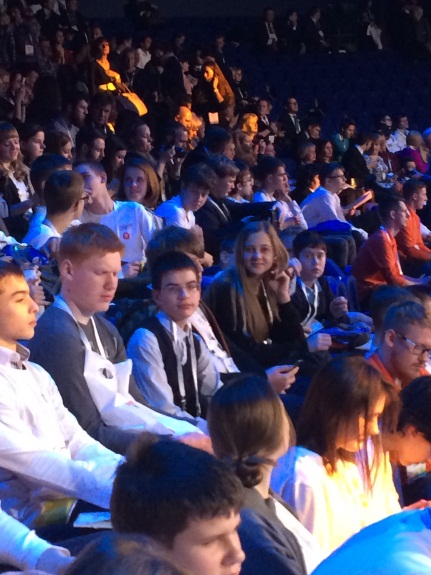 Всероссийский  молодежный турнир «Робоштурм» т      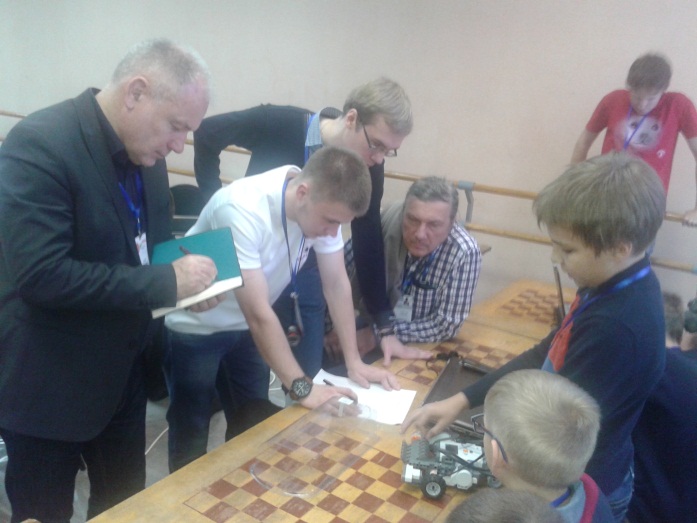 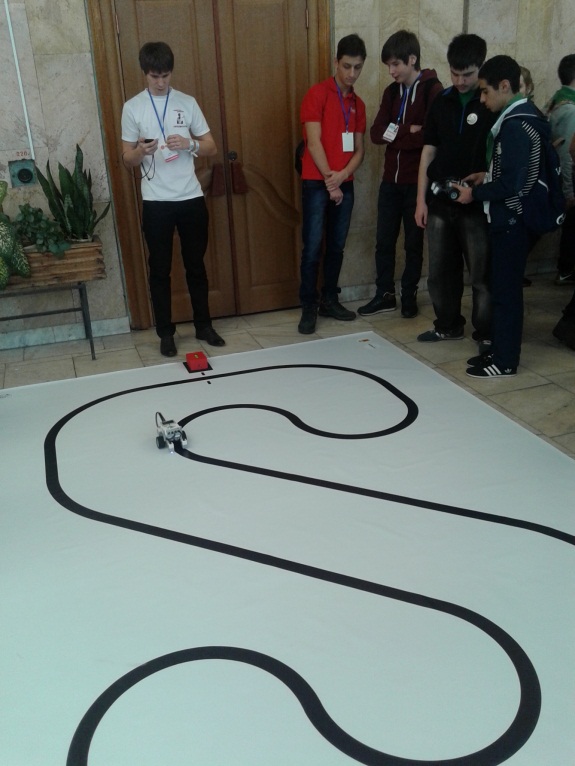 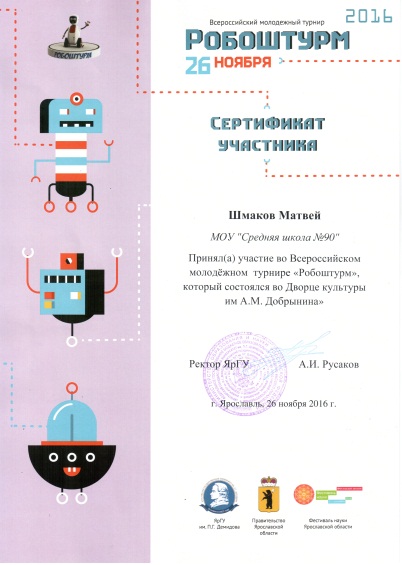 4 городские  Дни  науки и техники.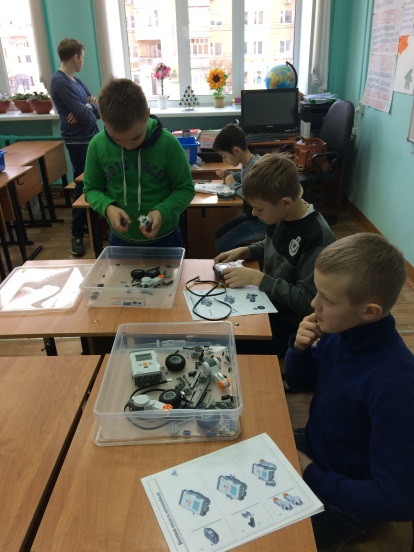 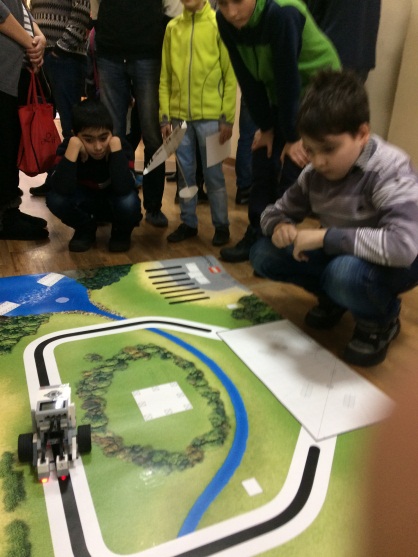 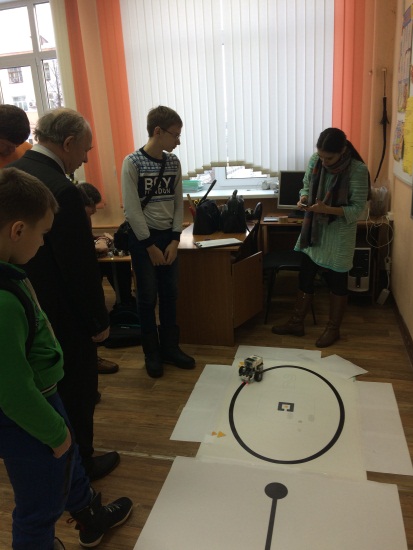 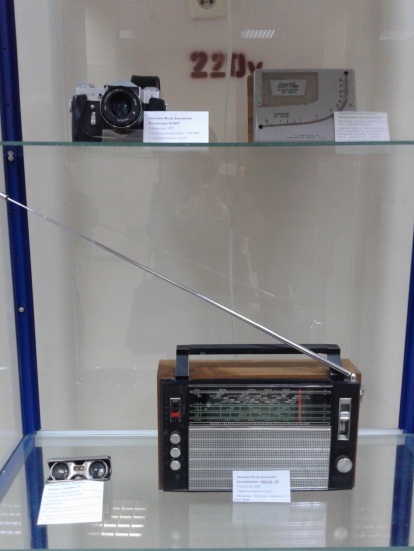 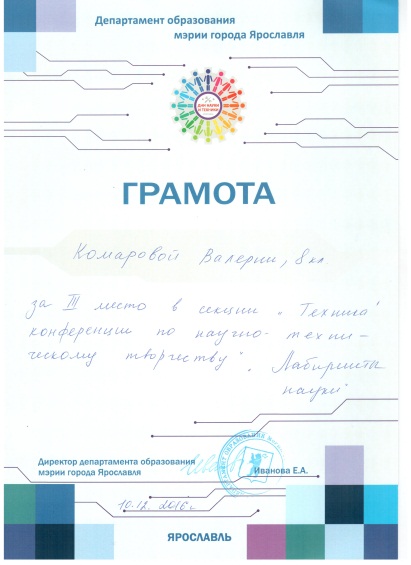 Семинар ЦДЮТТ по семинар по робототехнике для педагогов Ярославской области.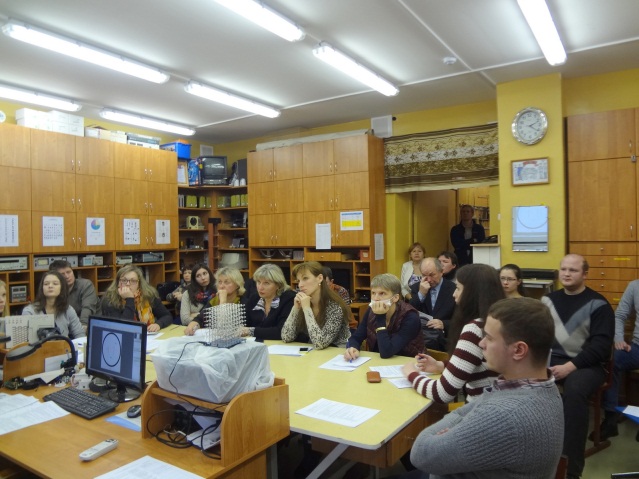 Экскурсия в аэропорт «Туношна»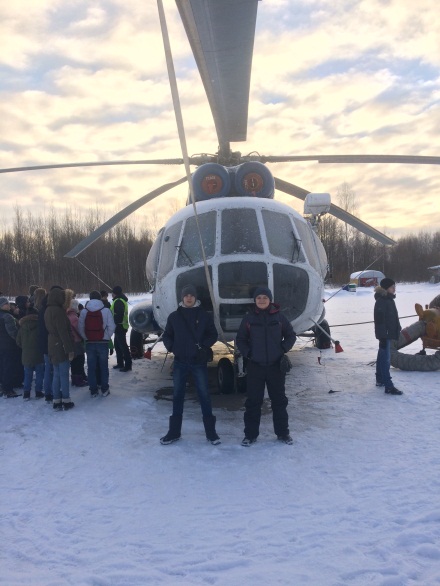 Международный проект по робототехнике "Космические исследования" с учащимися гимназии имени Гете  г. Кассель.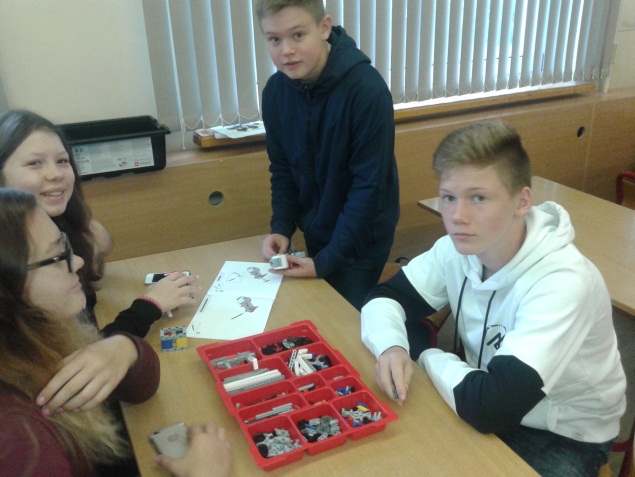 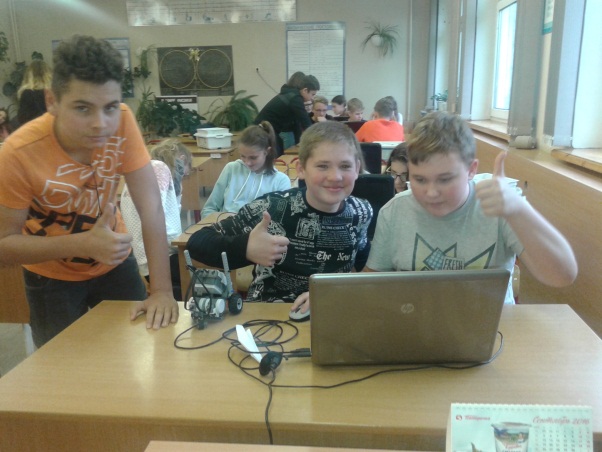 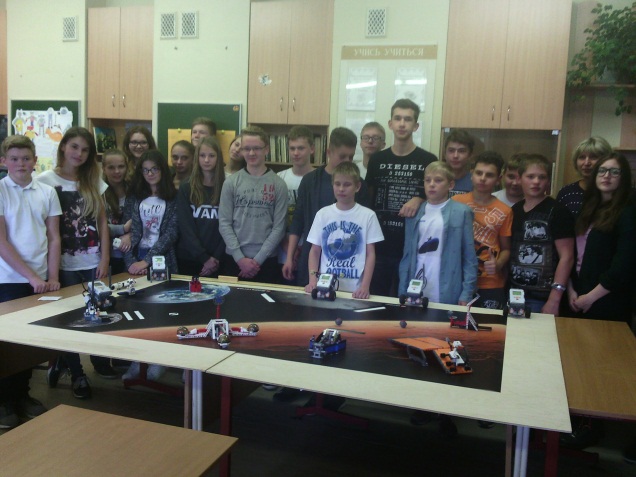 Научно техническая Ярмарка г.Ярославль.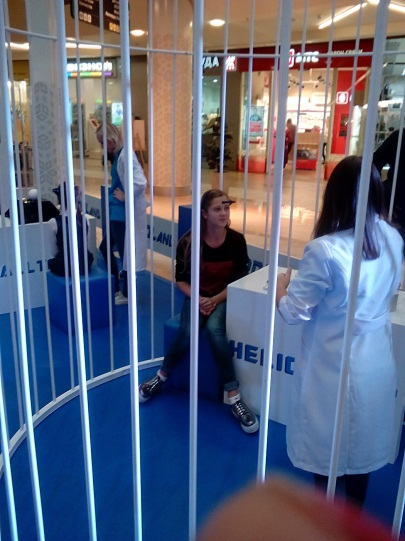 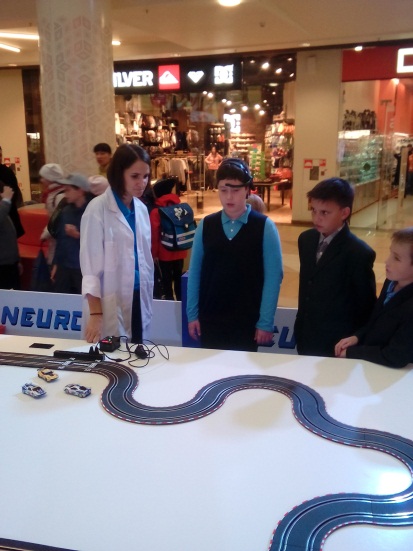 Международная выставка ROBOTIC EXPO      г. Москва.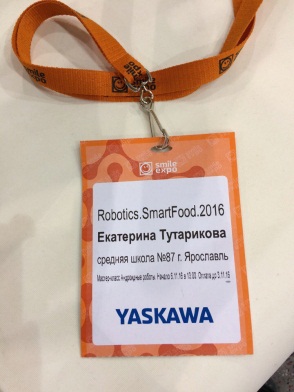 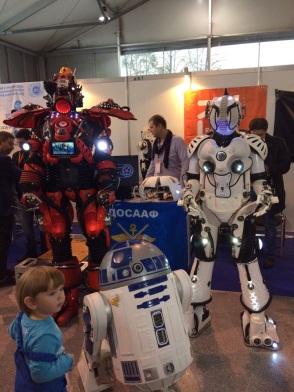 Вебинары :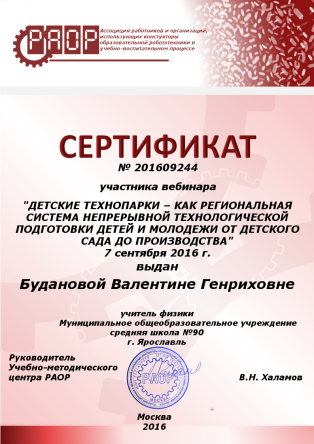 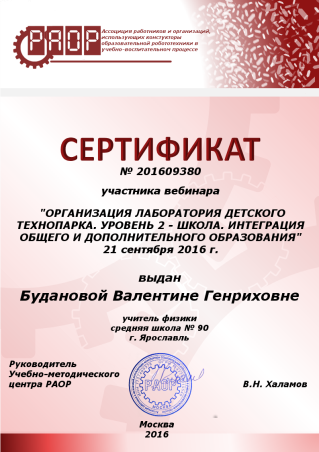 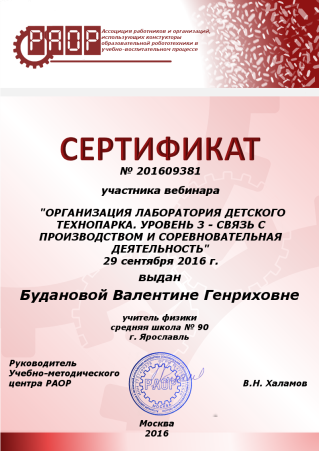  Курсы «Основы робототехники»